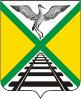  СОВЕТ МУНИЦИПАЛЬНОГО РАЙОНА                                                     «ЗАБАЙКАЛЬСКИЙ РАЙОН»VII- СОЗЫВАРЕШЕНИЕп.г.т.Забайкальск28 сентября   2022 года                                                                                   № 118О внесении изменений  в решение Совета муниципального района «Забайкальский район» от 24 ноября 2021 года №37 «Об утверждении графика приема избирателей депутатамиСовета муниципального района «Забайкальский район»         Руководствуясь статьей 24 Устава муниципального района «Забайкальский район» Забайкальского края, Совет муниципального района «Забайкальский район» решил:        1.Внести в  Приложение к решению Совета муниципального района «Забайкальский район» от 24 ноября 2021 года №37 «Об утверждении графика приема избирателей депутатами Совета муниципального района «Забайкальский район» изменения следующего содержания:       1.1. Строку 5 исключить.        2. Контроль за исполнением настоящего решения возложить на заместителя председателя Совета муниципального района «Забайкальский район».             3. Настоящее решение вступает в силу на следующий день после официального опубликования (обнародования).        4.Опубликовать (обнародовать) настоящее решение  в порядке, установленном Уставом муниципального района «Забайкальский район»  и разместить  на официальном сайте муниципального района «Забайкальский район» в информационно-телекоммуникационной сети «Интернет» www.zabaikalskadm.ruПредседатель Совета муниципального района «Забайкальский район»                                                              А.М. Эпов                                